ПОСТАНОВЛЕНИЕ«_____» ______ 2018 г               № ________                       пгт. ЯблоновскийОб отказе в заключении концессионного соглашения с ООО «ЗЕНИТ» В соответствии с частью 3 статьи 36 Федерального закона от 21.07.2005 N 115-ФЗ "О концессионных соглашениях", постановлением администрации муниципального образования «Яблоновское городское поселение» от 13.03.2018 N 139 " О возможности заключения концессионного соглашения с ООО «ЗЕНИТ»", Устава муниципального образования города «Яблоновское городское поселение»,ПОСТАНОВЛЯЮ:1. Отказать ООО «ЗЕНИТ» в заключении концессионного соглашения в отношении объекта концессионного соглашения – имущества муниципального образования «Яблоновское городское поселение», существующей системы водоснабжения и водоотведения п. Новый, в связи с непредставлением документов, предусмотренных предложением частной инициативы, и подтверждающих обеспечение исполнения обязательств по концессионному соглашению до установленного конкурсной документацией дня подписания концессионного соглашения.2. Отделу муниципальной собственности и правового обеспечения направить в ООО «ЗЕНИТ» копию настоящего постановления не позднее пяти рабочих дней со дня его подписания.3. Опубликовать настоящее постановление в средствах массовой информации, распространяемых на территории муниципального образования «Яблоновское городское поселение». 4. Настоящее постановление вступает в силу с момента его подписания.5. Контроль за исполнением настоящего постановления возложить на руководителя отдела муниципальной собственности и правового обеспечения Администрации муниципального образования «Яблоновское городское поселение».Глава муниципального образования«Яблоновское городское поселение»                                            З.Д. АтажаховПроект внесен:руководитель отдела муниципальной собственности и правового обеспечения                                       Р.А. БерзеговПроект согласован:заместитель главы Администрациимуниципального образования«Яблоновское городское поселение»                                                 З.А. ТлеужРоссийская Федерацияреспублика адыгеяадминистрация муниципального образования «яблоновское городское поселение»385141, Республика Адыгея Тахтамукайский район,пгт. Яблоновский, ул. Гагарина, 41/1,тел. факс (87771) 97801, 97394E-mail: yablonovskiy_ra@mail.ru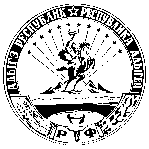 УРЫСЫЕ ФЕДЕРАЦИЕРадыгэ республикмуниципальнэ гъэпсыкiэ зиiэ«ЯБЛОНОВСКЭКЪЭЛЭ ПСЭУПIэм»иадминистрацие385141, Адыгэ РеспубликТэхътэмыкъое район, Яблоновскэ къ/п., Гагариным иур., 41/1,тел./факсыр (87771) 97801, 97394E-mail: yablonovskiy_ra@mail.ru